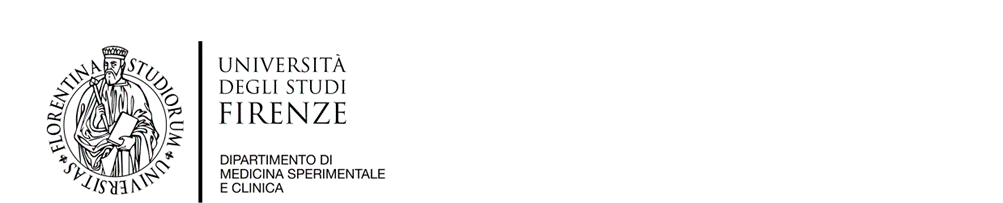 Al Direttore del Dipartimento di Medicina Sperimentale e ClinicaAl Presidente della Scuola di Scienze della Salute UmanaIl/La sottoscritto/a …………………………………………………………………………….. con qualifica di …………………………………….. presso di Dipartimento di …………………………………………… e residente a ……………………………….. via/largo/piazza ………………………………… cellulare ……………………………………………… titolare dell’insegnamento ……………………………………………………………………………………………………. attivato nell’ambito del ………………………………………………………………………………………………………….. per la sede ………………………………………………….. in considerazione della gravosità dei tempi per il raggiungimento della sede sopra indicata, ai fini del computo delle ore da dedicare all’attività didattica frontaleCHIEDE- ai sensi dellʼart. 5 comma 2 del Regolamento sulla valutazione annuale dei professori e dei ricercatori di ruolo dell’Università degli Studi di Firenze e sulla disciplina relativa alle modalità di svolgimento delle attività didattiche e di ricerca in attuazione dell’articolo 6 commi 7 e 8 della Legge 30 dicembre 2010, n.240 -  Emanato con decreto rettorale, 14 gennaio 2019, n. 48 che le ore di docenza svolte in tale sede possono essere conteggiate con una maggiorazione del 50%. Le ore da me svolte in sede decentrata andranno moltiplicate per 1,5.Il sottoscritto è consapevole che:- è soggetto alle sanzioni previste dal codice penale e dalle leggi speciali in materia qualora rilasci dichiarazioni mendaci, formi o faccia uso di atti falsi od esibisca atti contenenti dati non più rispondenti a verità (art. 76 D.P.R. 28.12.2000, n. 445);- decade dai benefici eventualmente conseguenti al provvedimento emanato sulla base della dichiarazione non veritiera qualora dal controllo effettuato dallʼAmministrazione emerga la non veridicità del contenuto della dichiarazione (artt. 71 e 75 D.P.R. 28.12.2000, n. 445).Firenze,                                                                                                                    ……………………………………………….• Allegare copia fotostatica di un documento di identità del sottoscrittore. In caso di documento non più valido il dipendente deve dichiarare, nella fotocopia dello stesso, che i dati in esso contenuti non hanno subito variazioni dalla data di rilascio (art. 38 DPR 445/00).INFORMATIVA IN MATERIA DI PROTEZIONE DEI DATI PERSONALI ai sensi del Regolamento UE 2016/679 del Parlamento Europeo e del Consiglio del 27 aprile 2016.